History Exit Survey for Majors and Minors 2021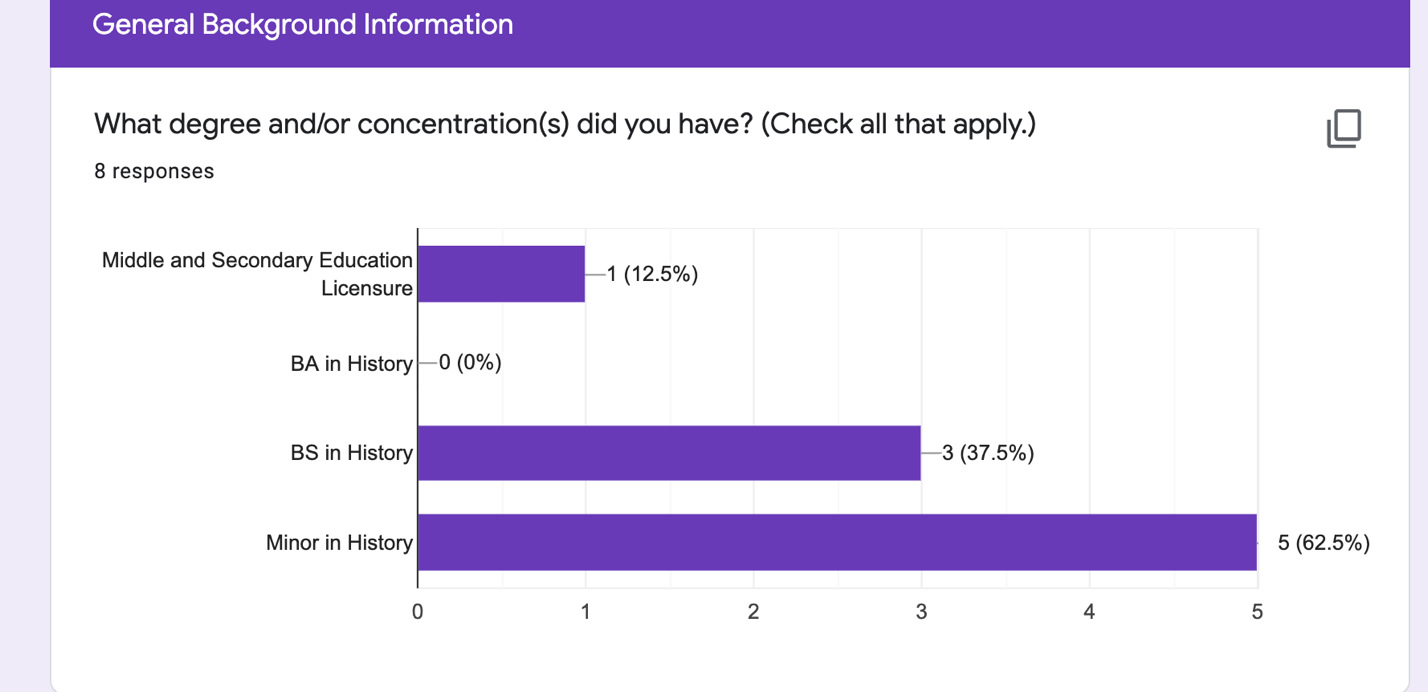 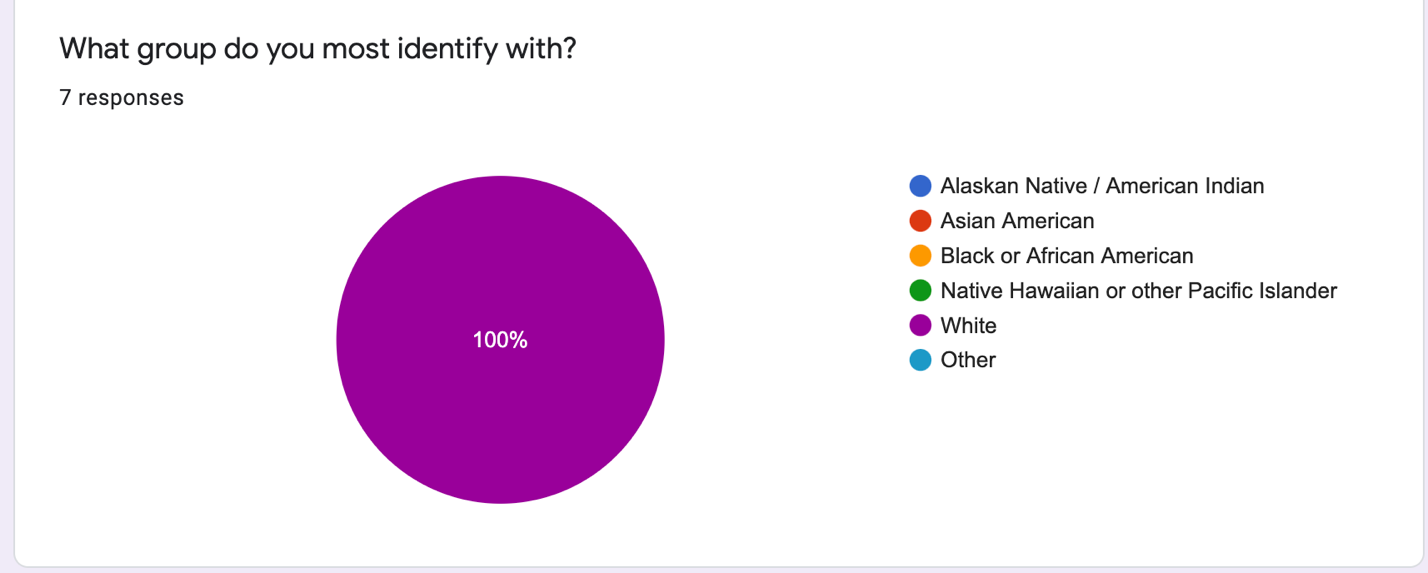 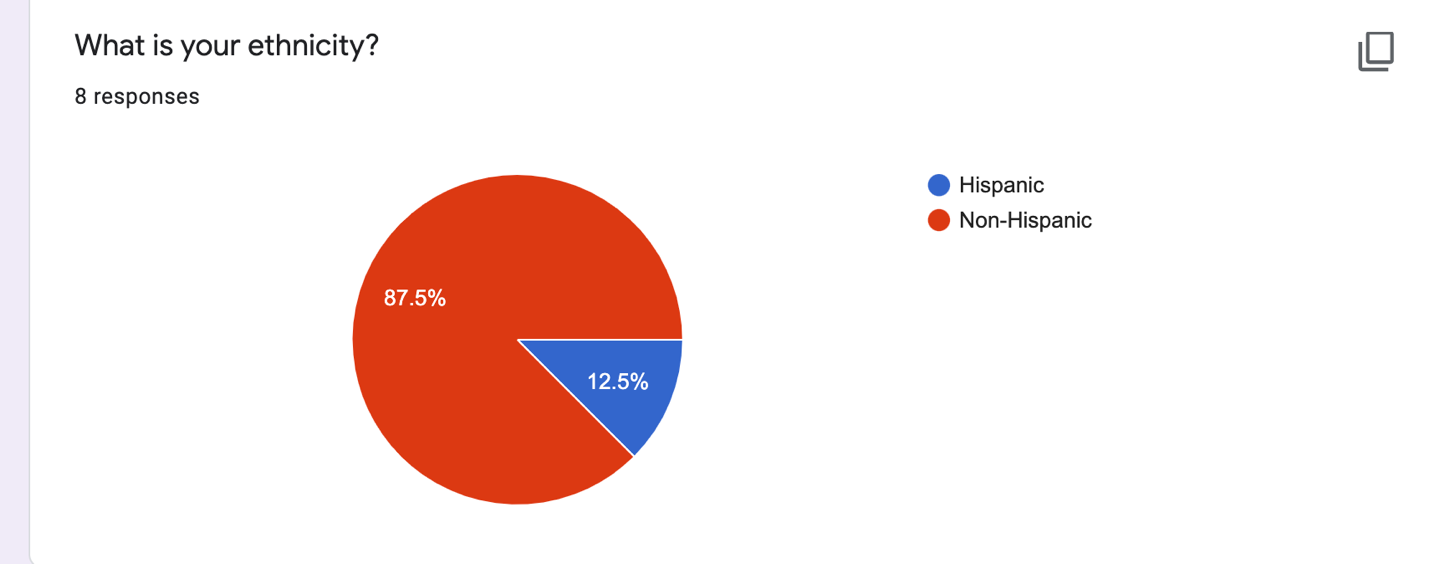 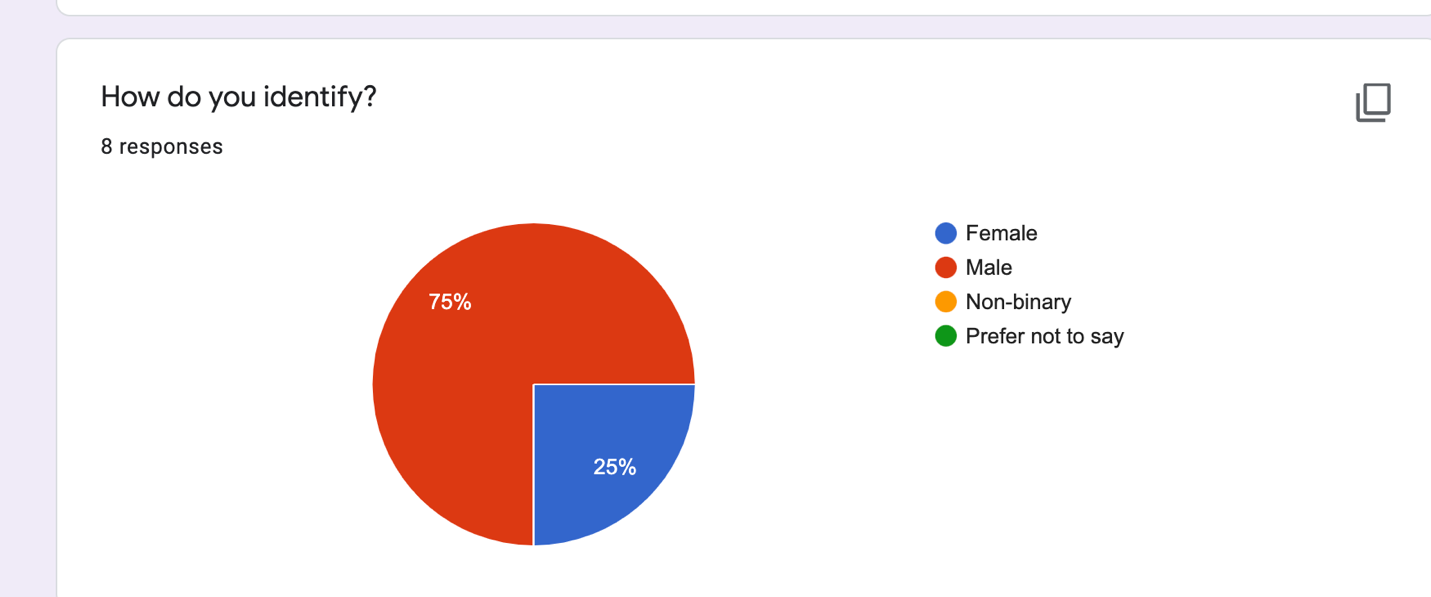 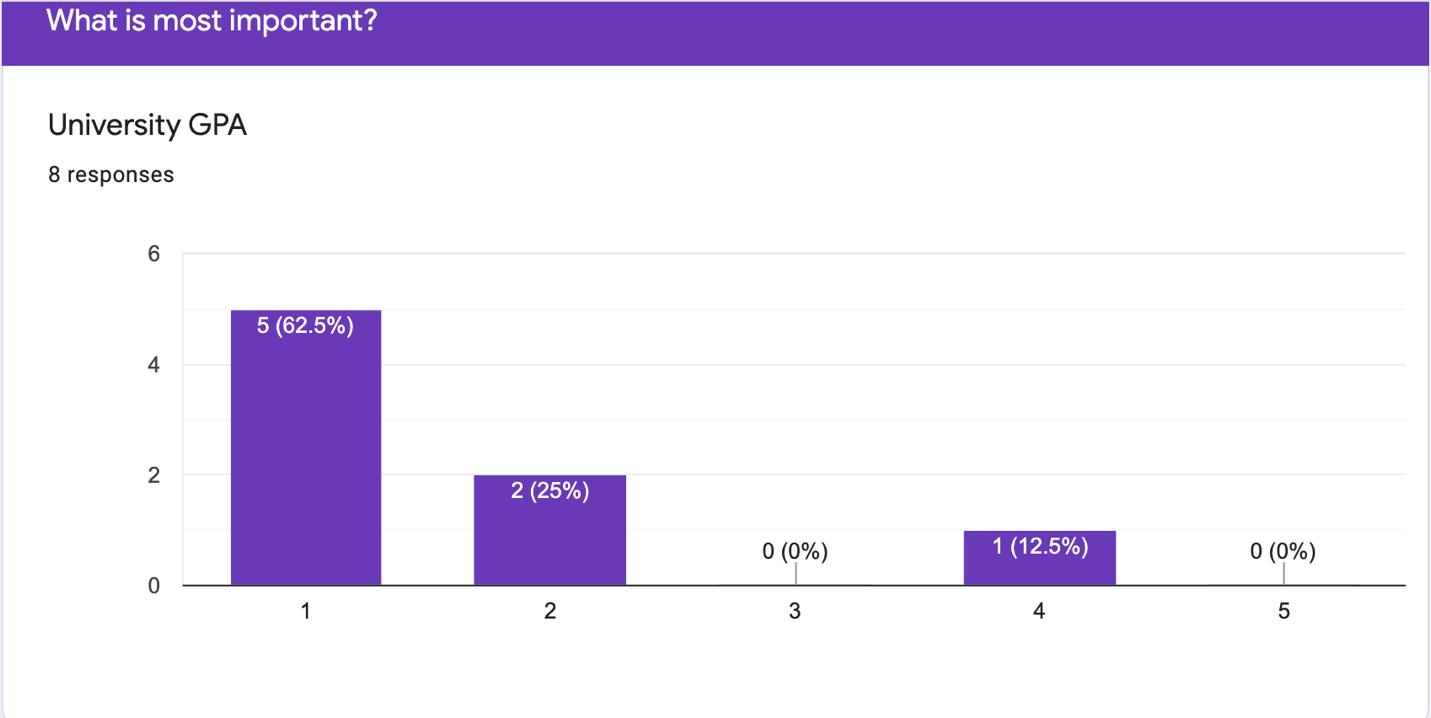 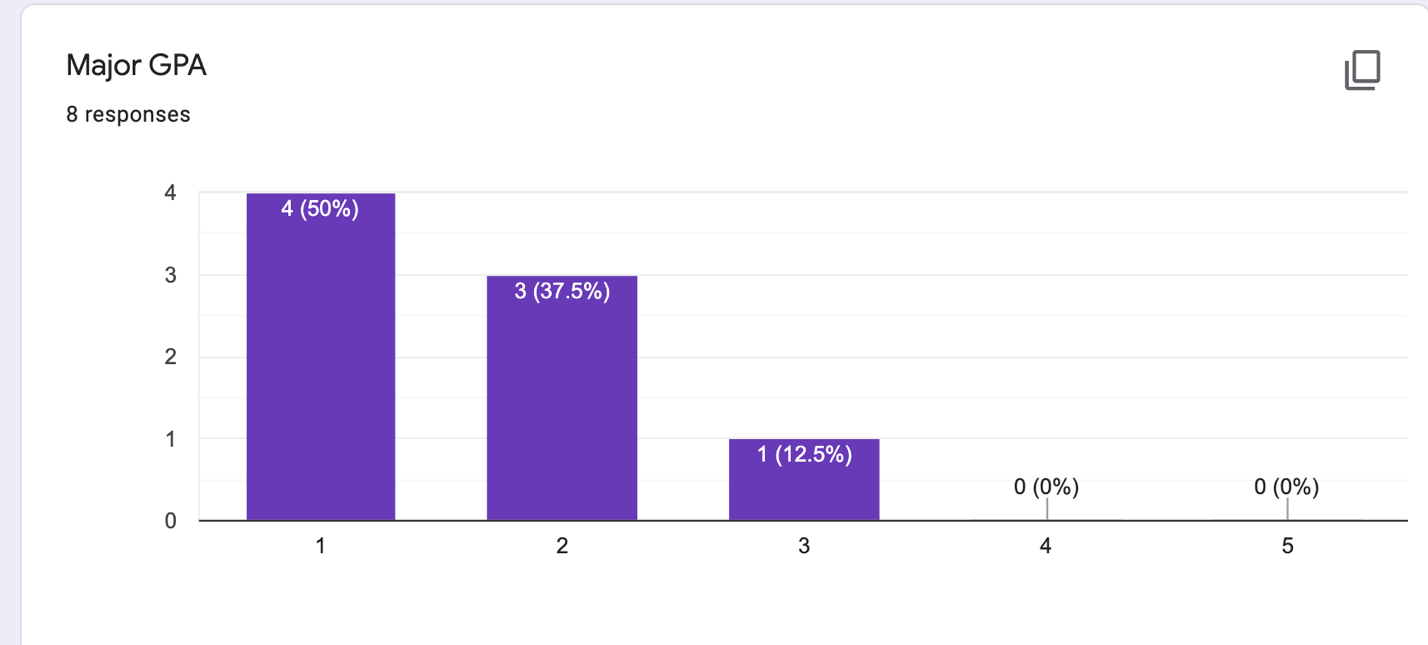 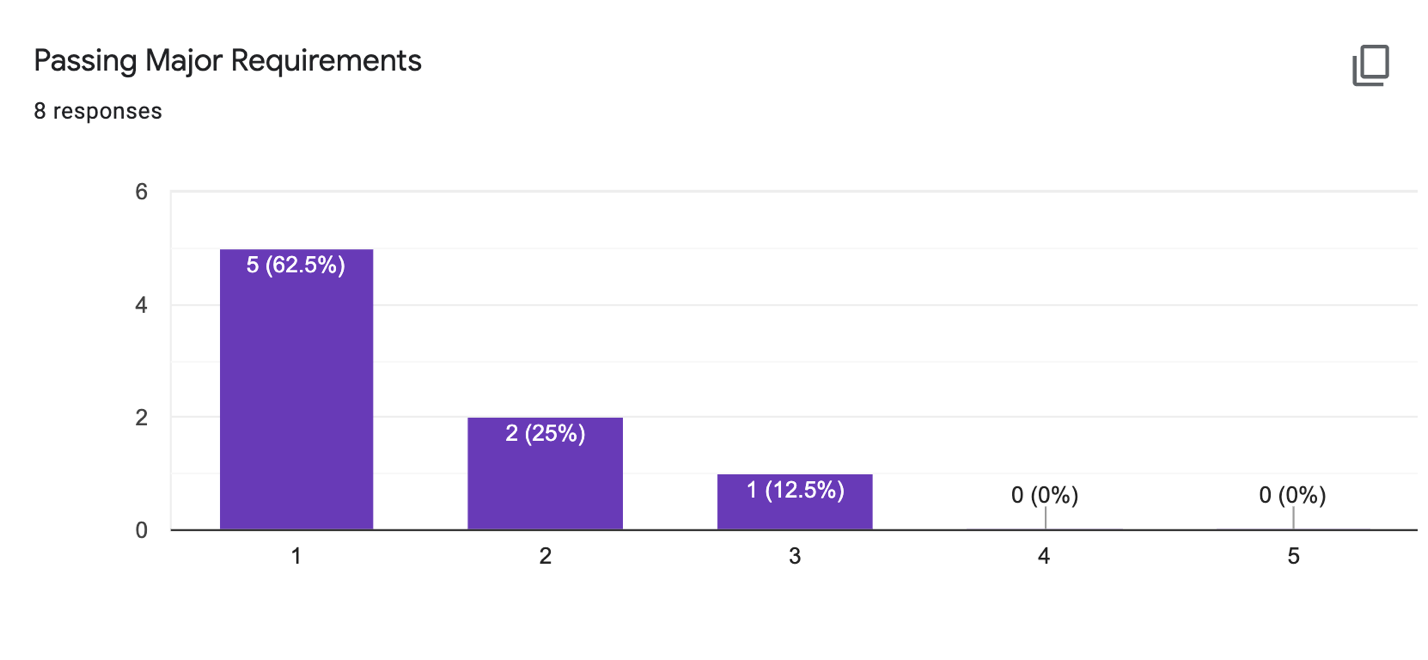 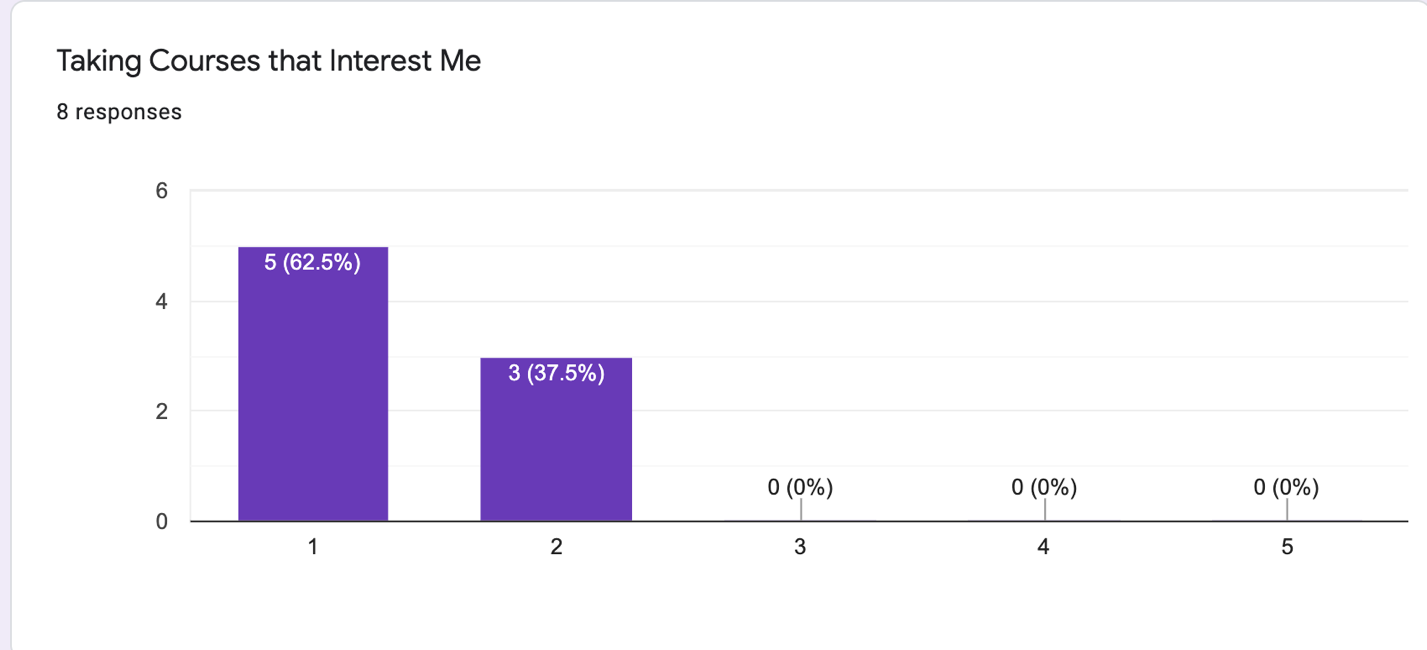 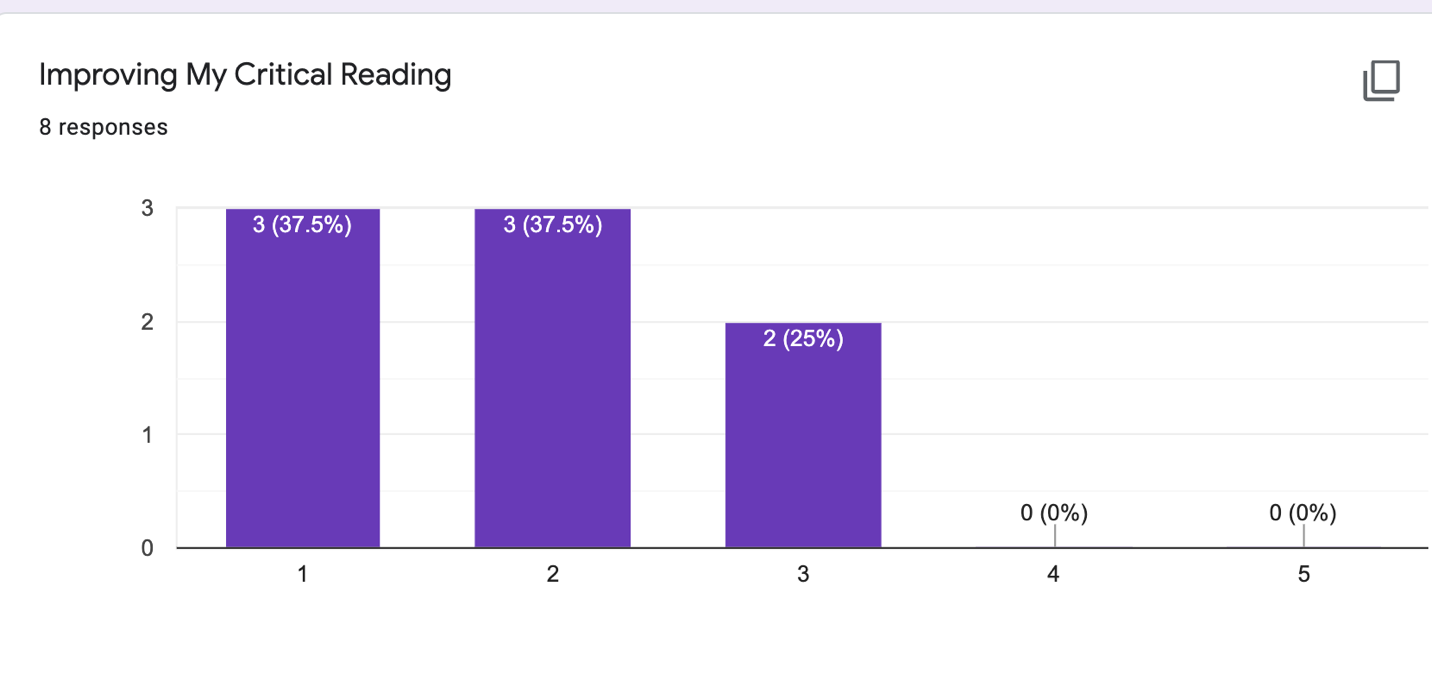 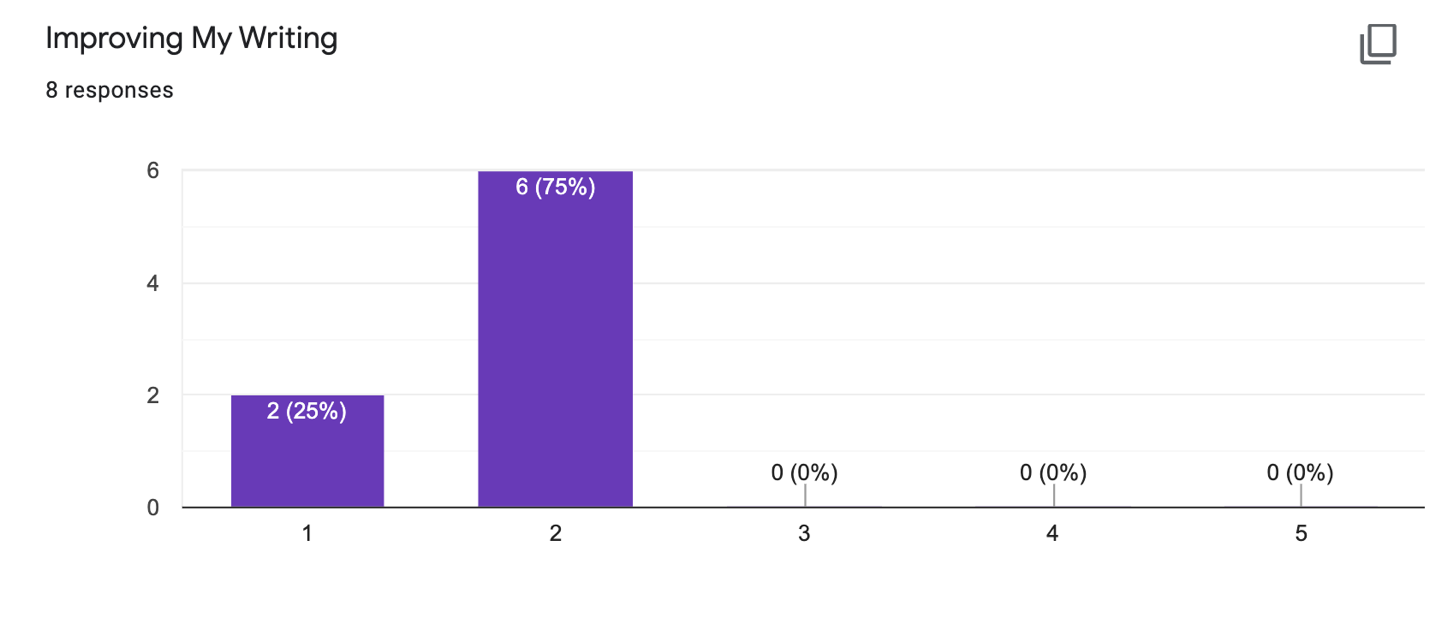 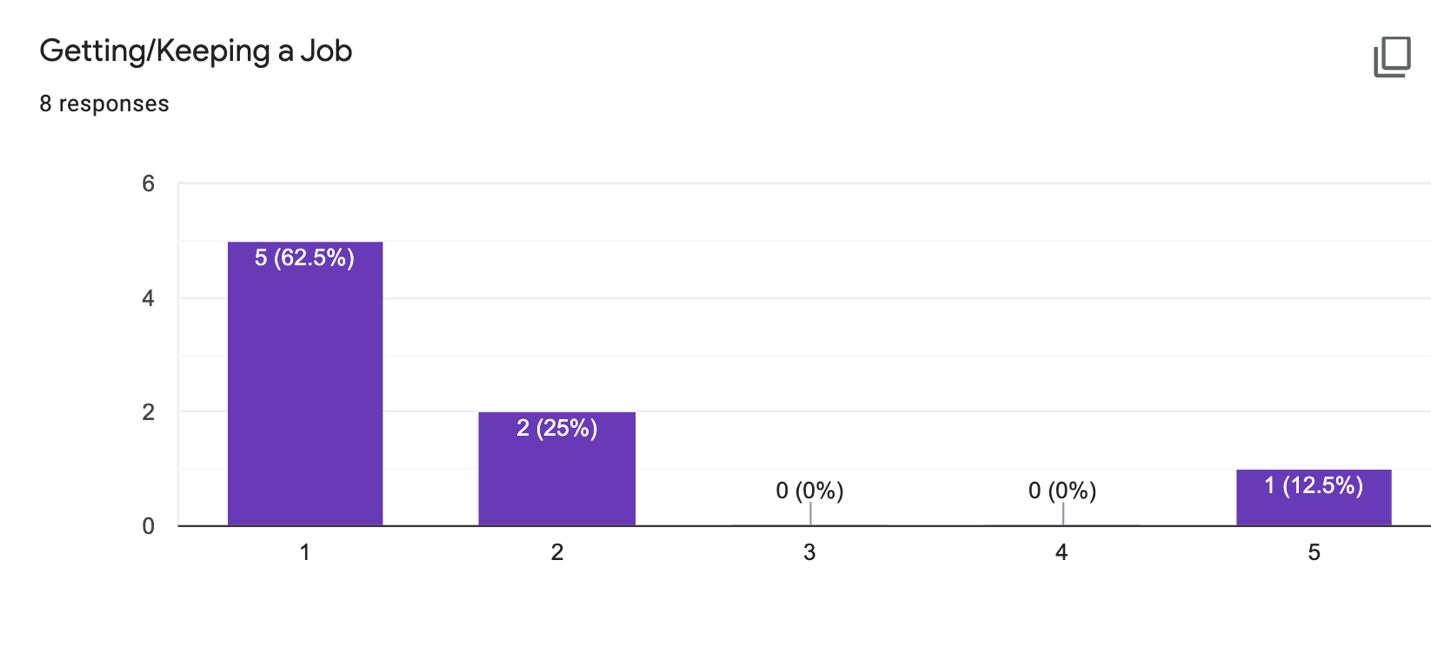 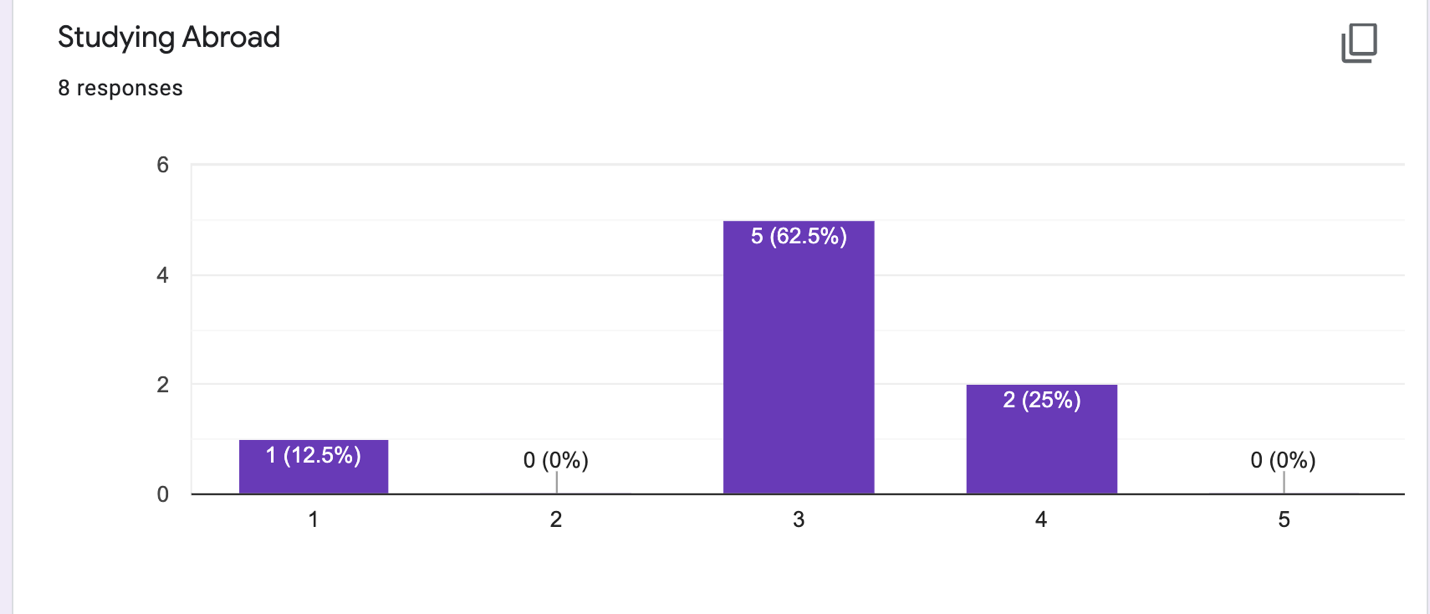 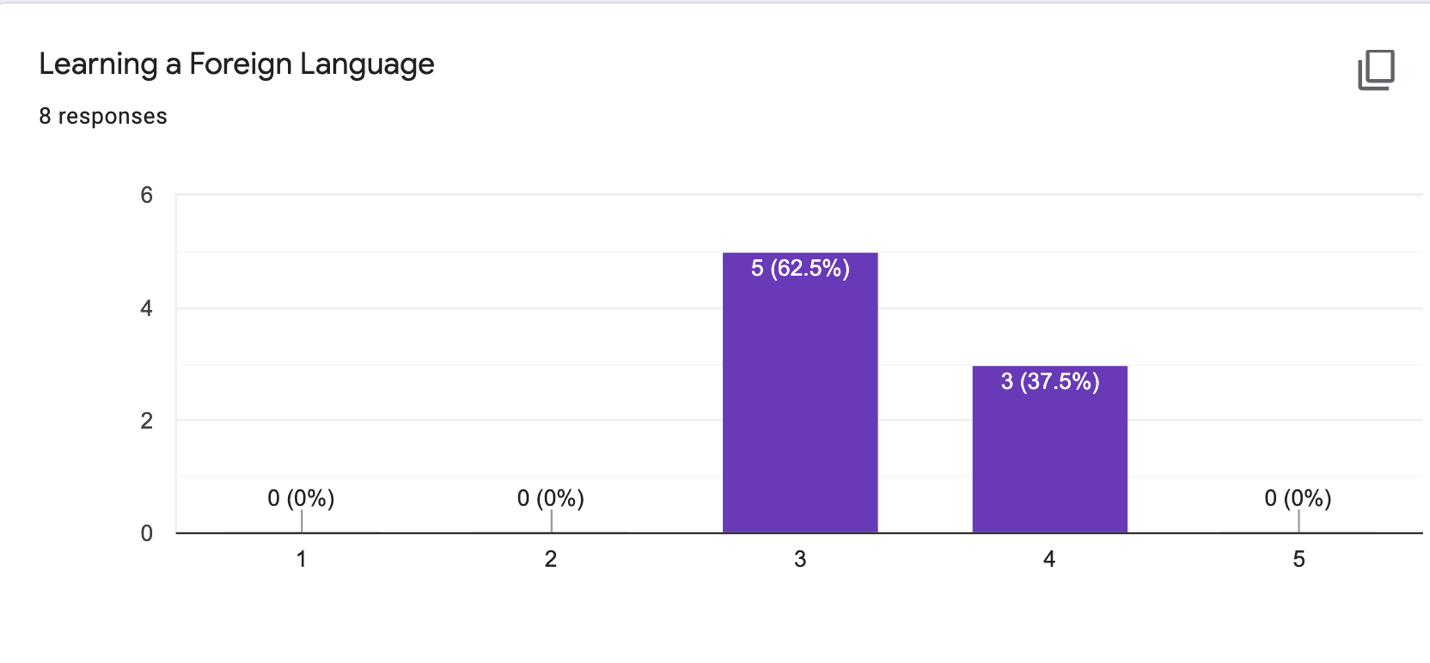 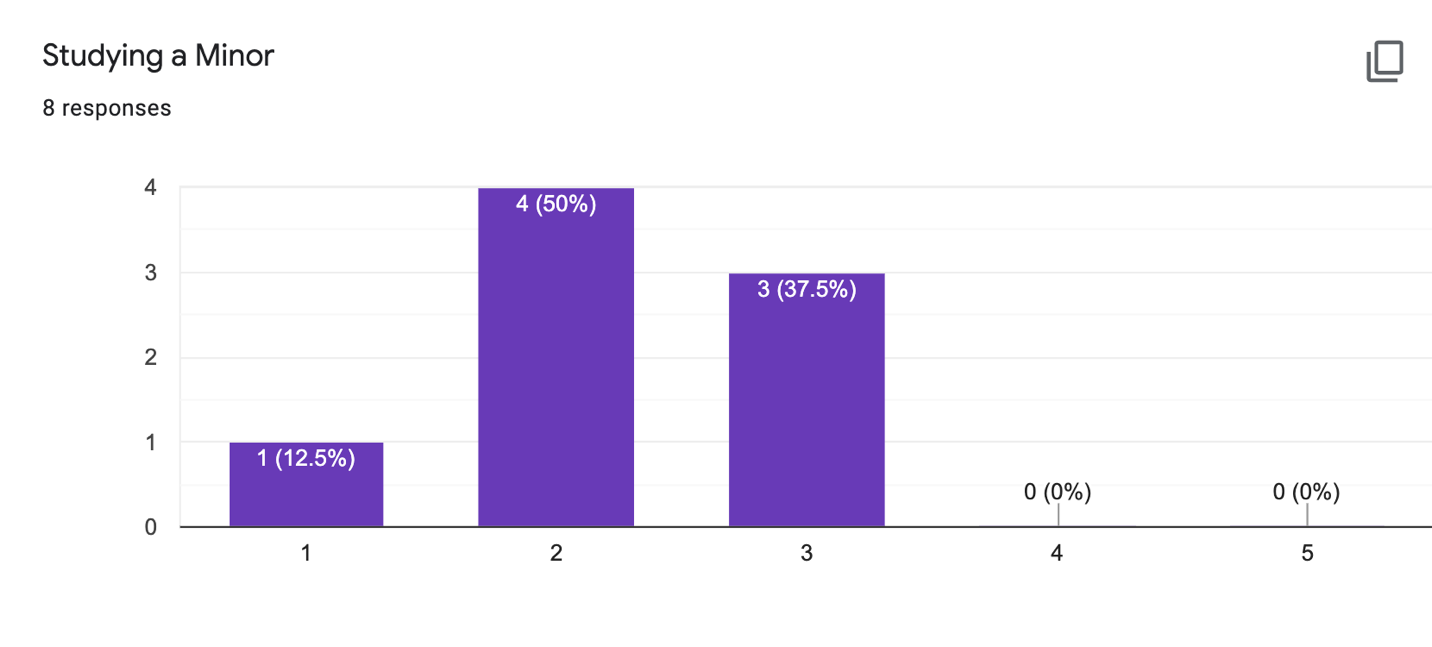 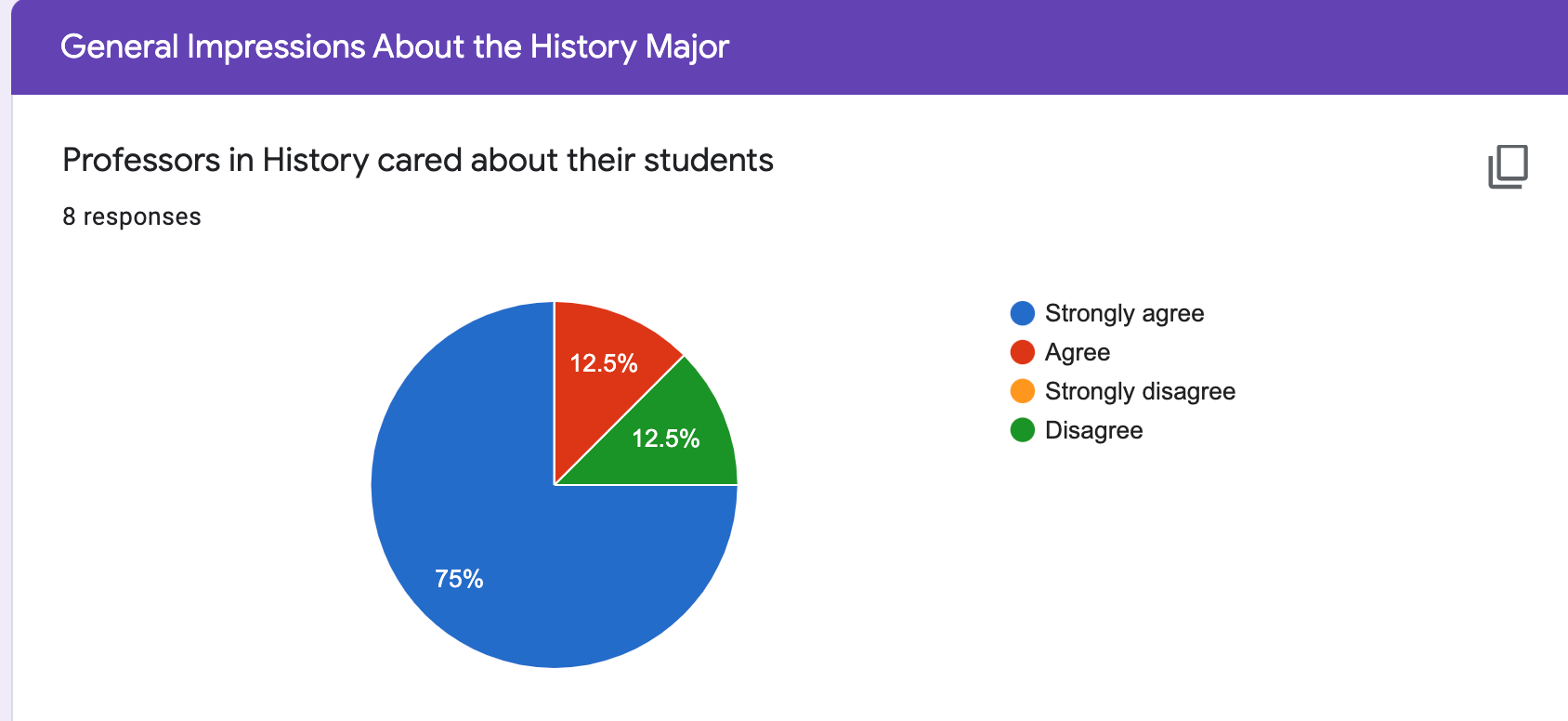 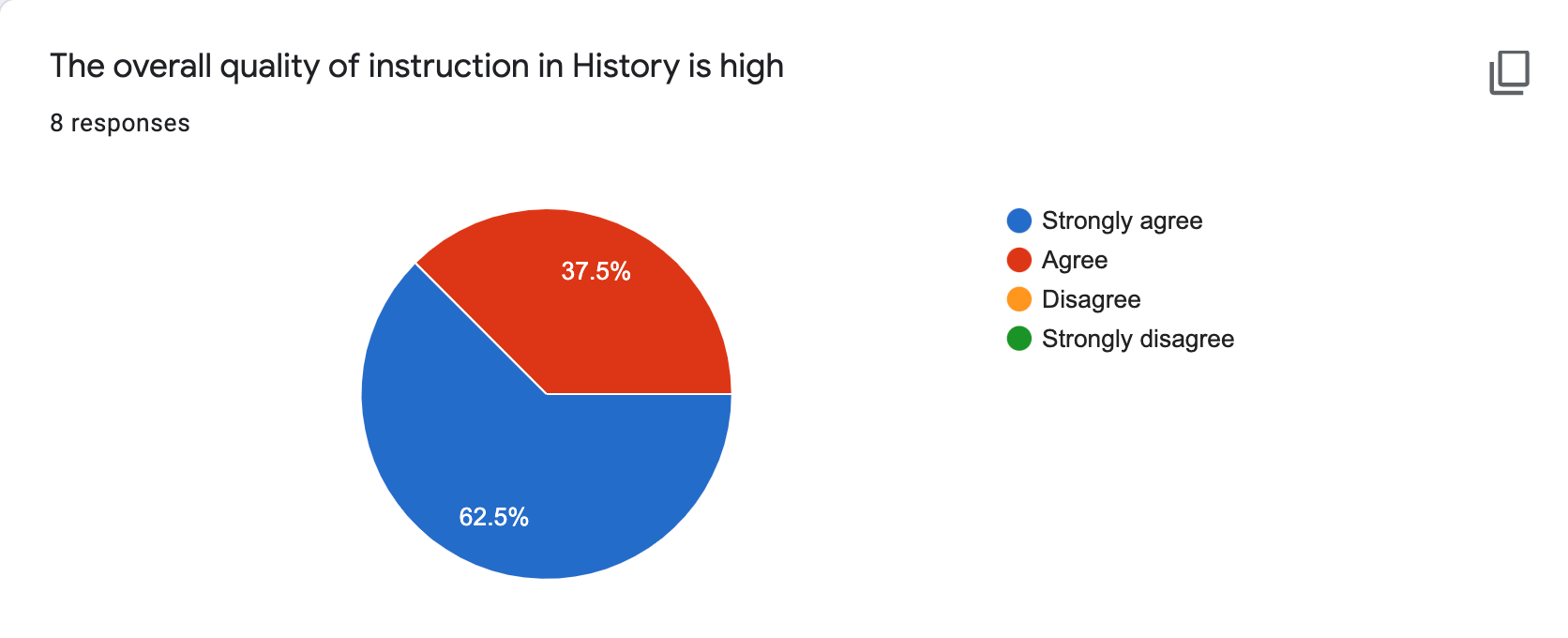 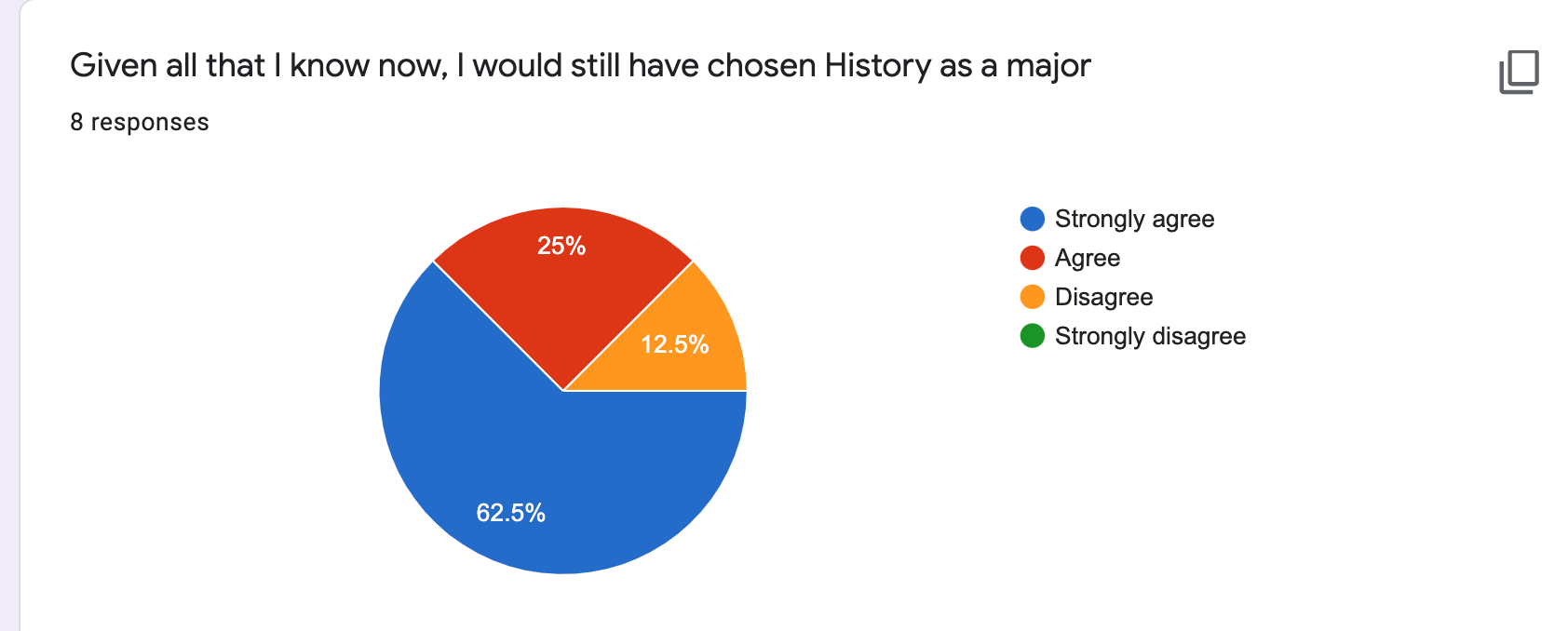 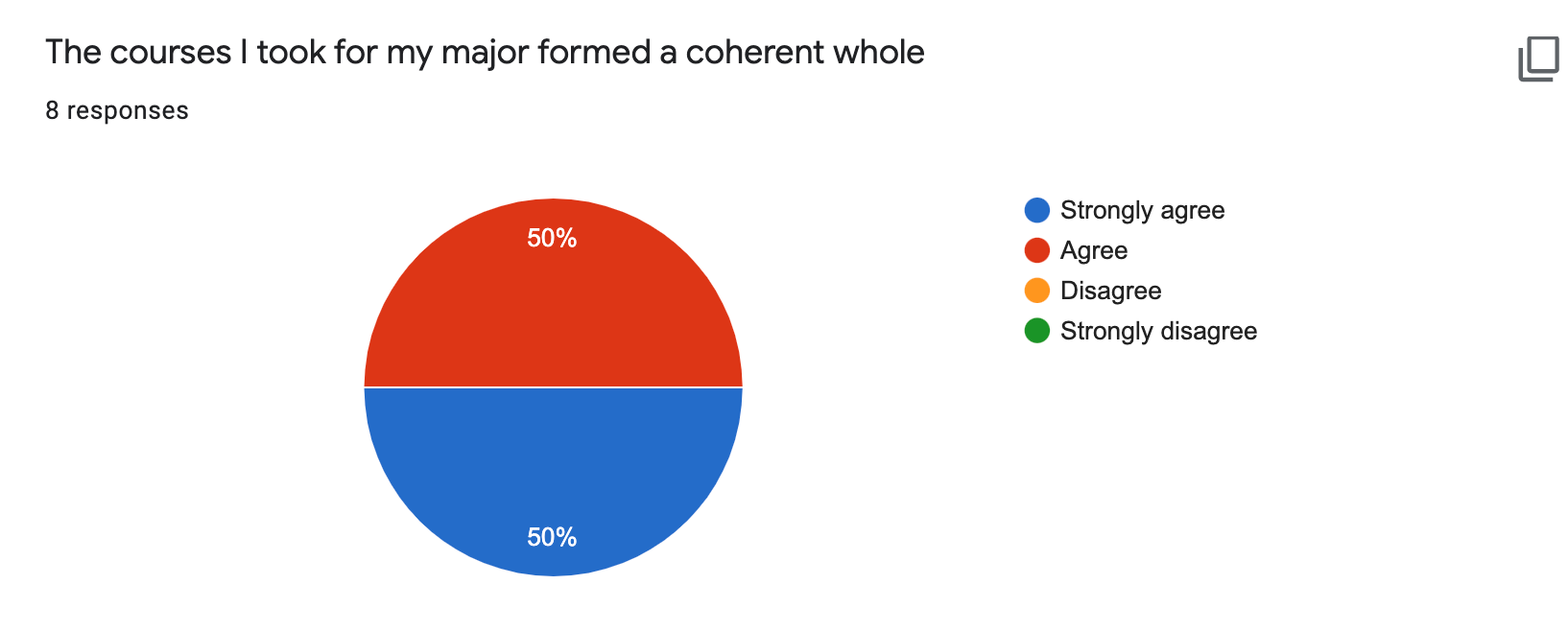 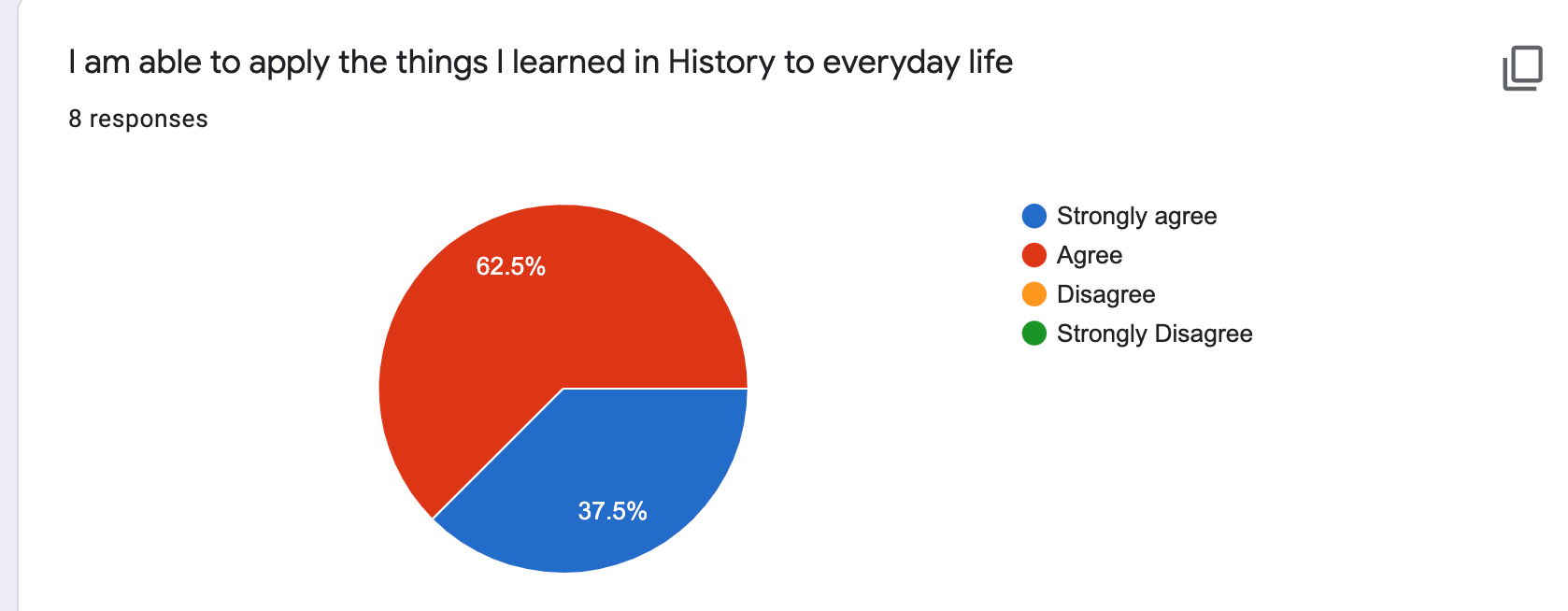 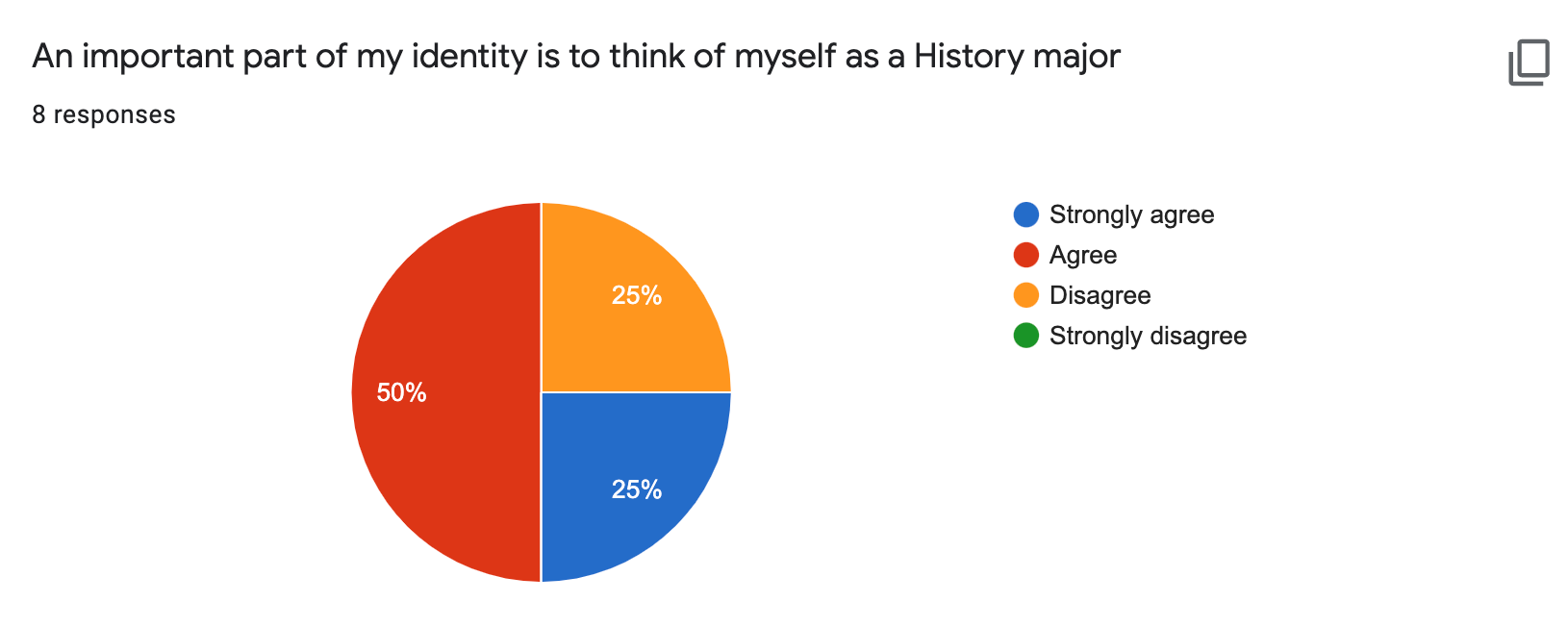 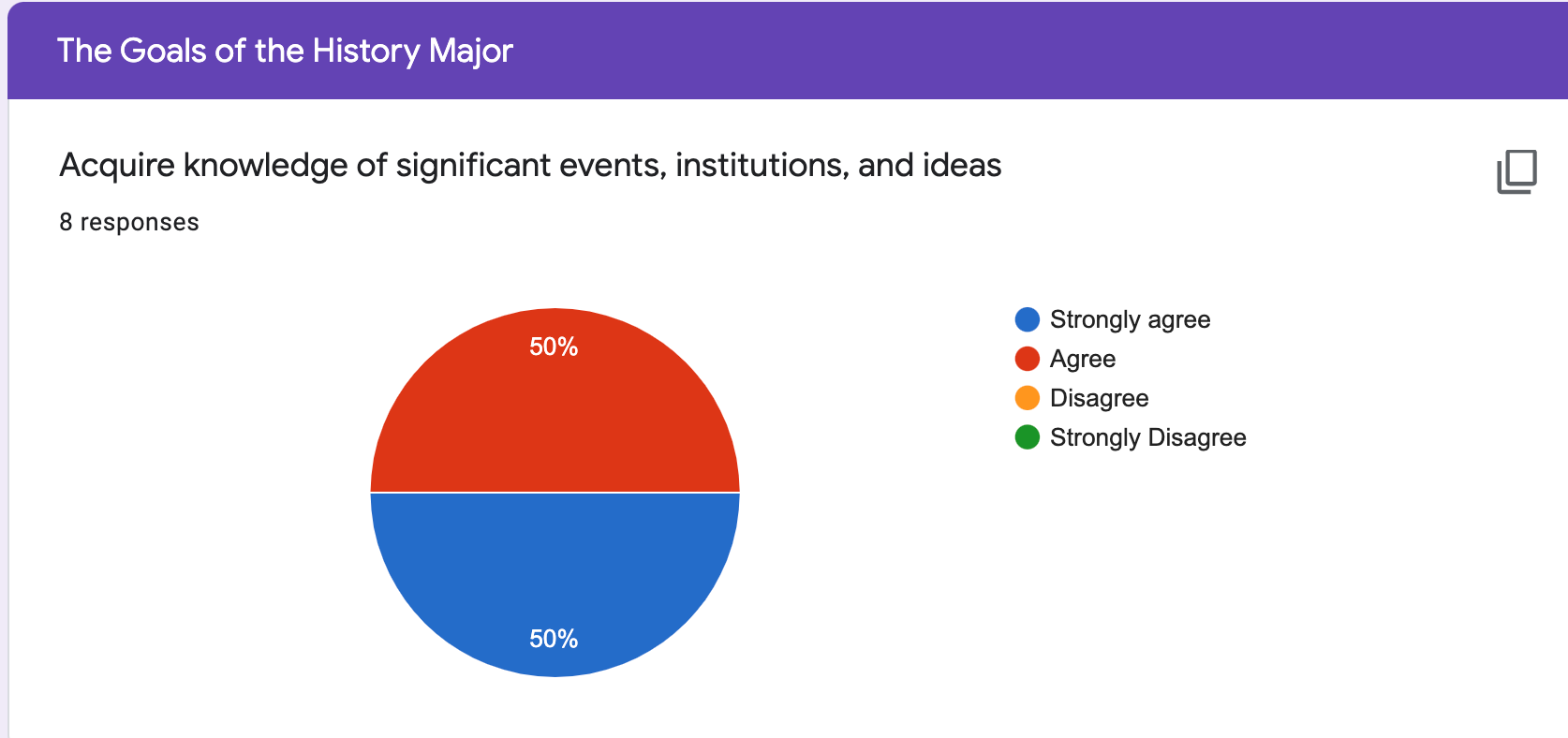 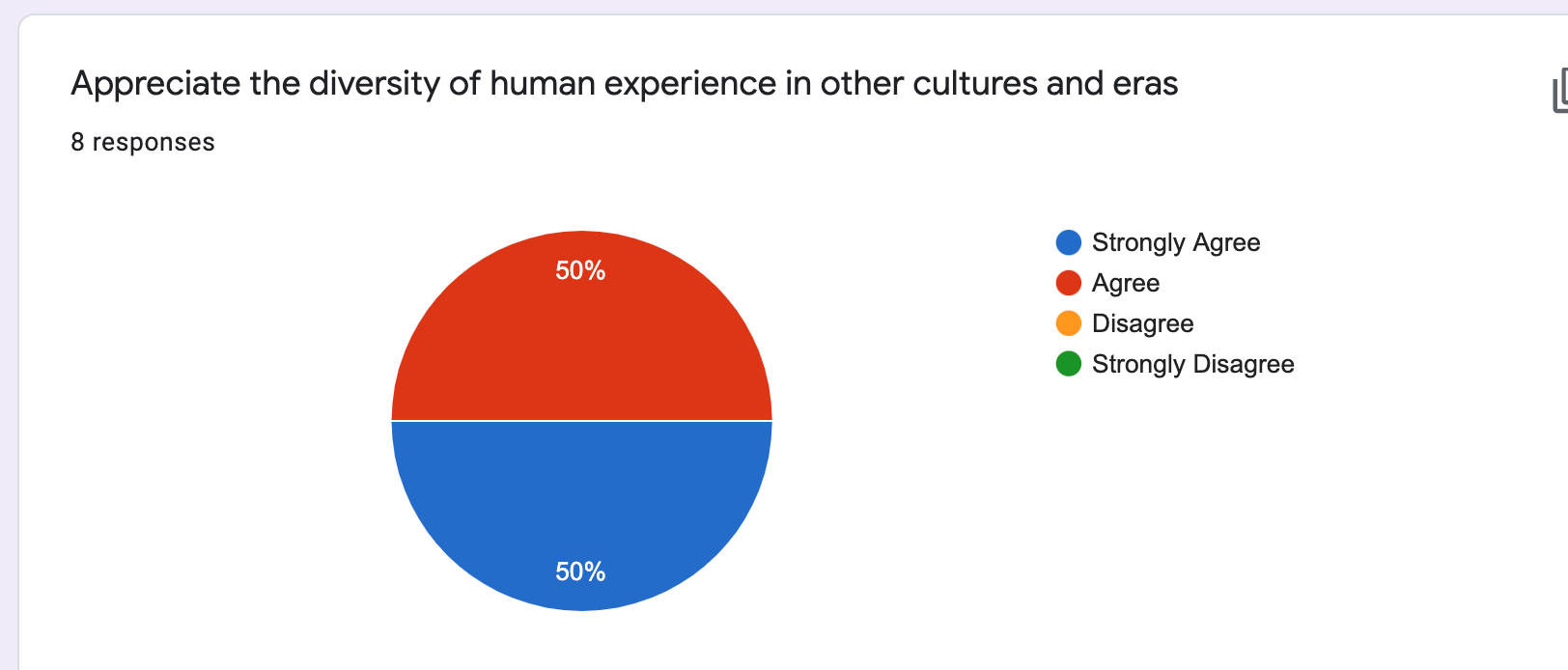 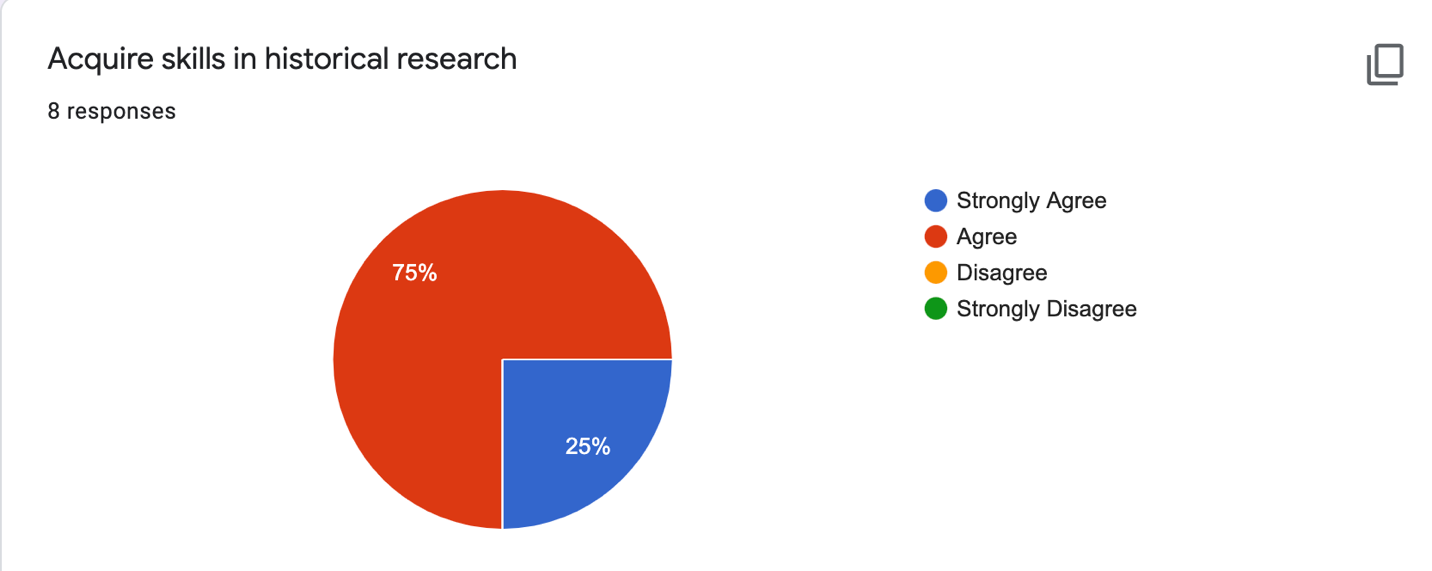 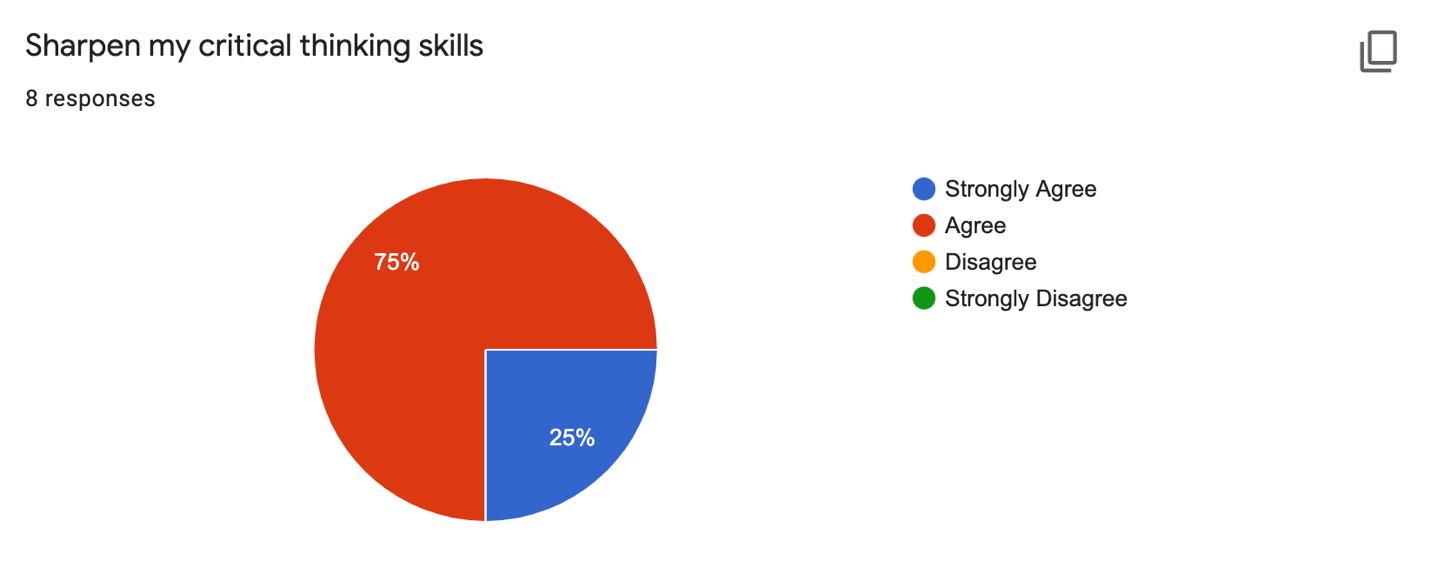 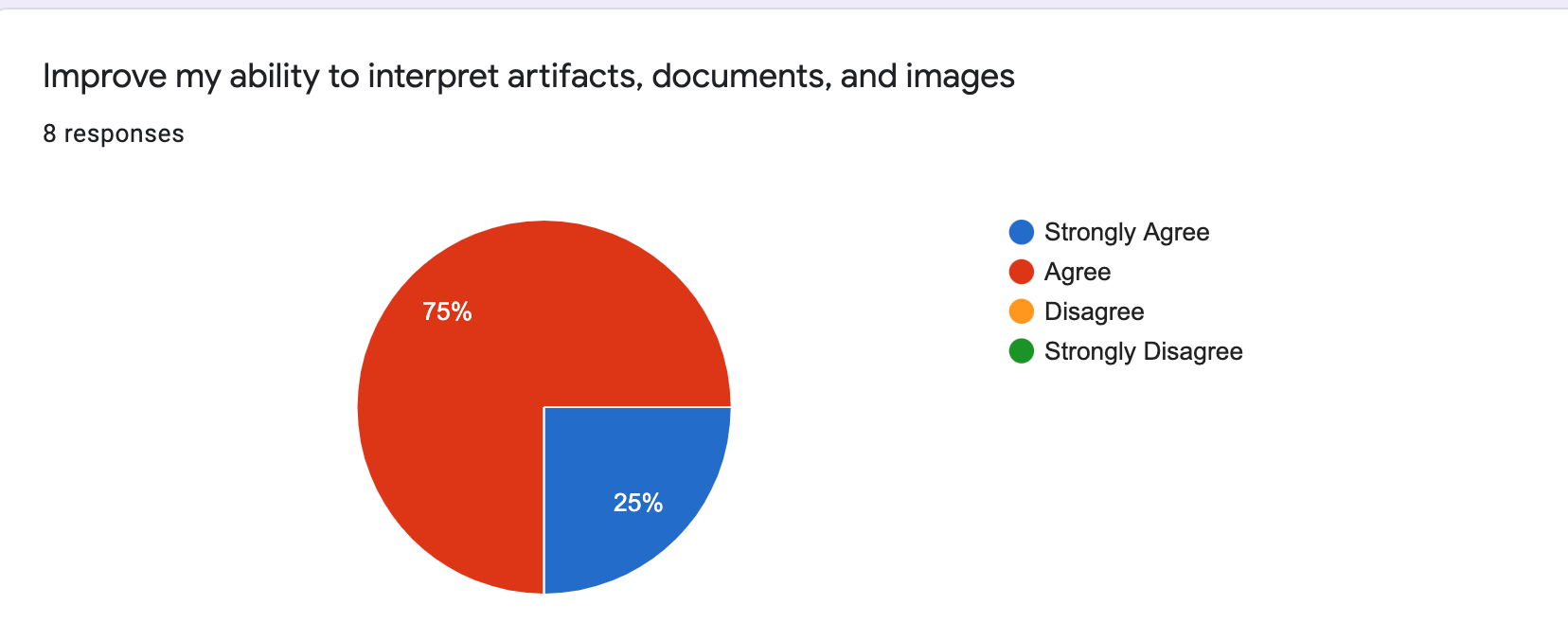 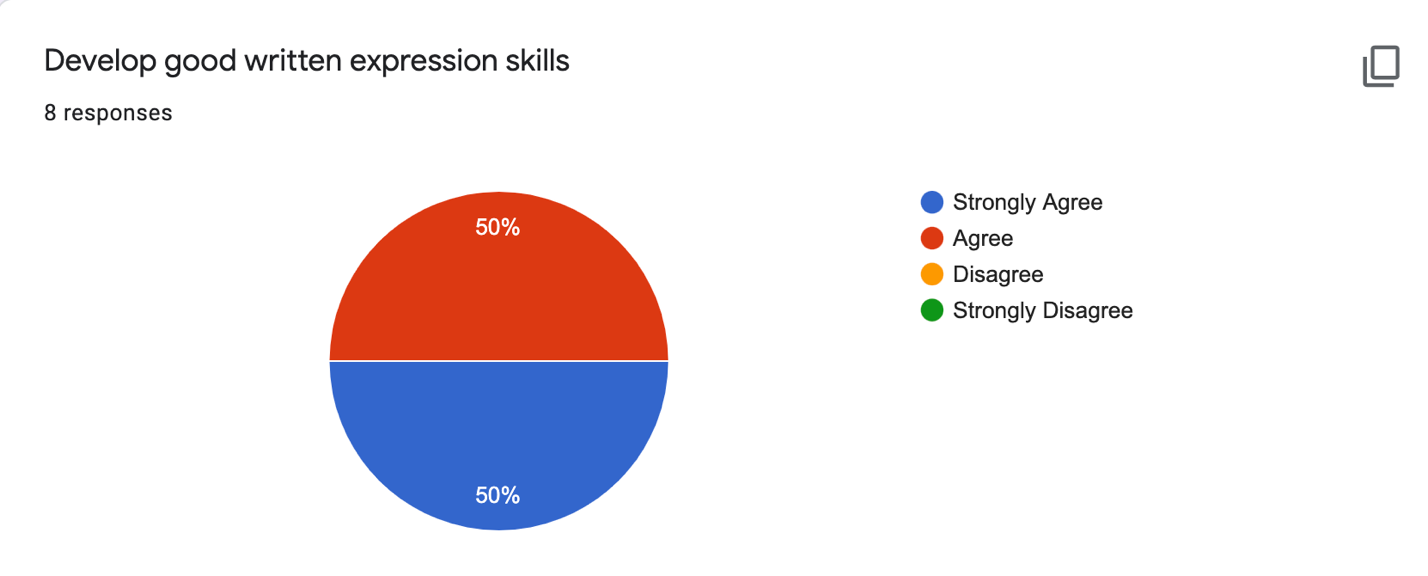 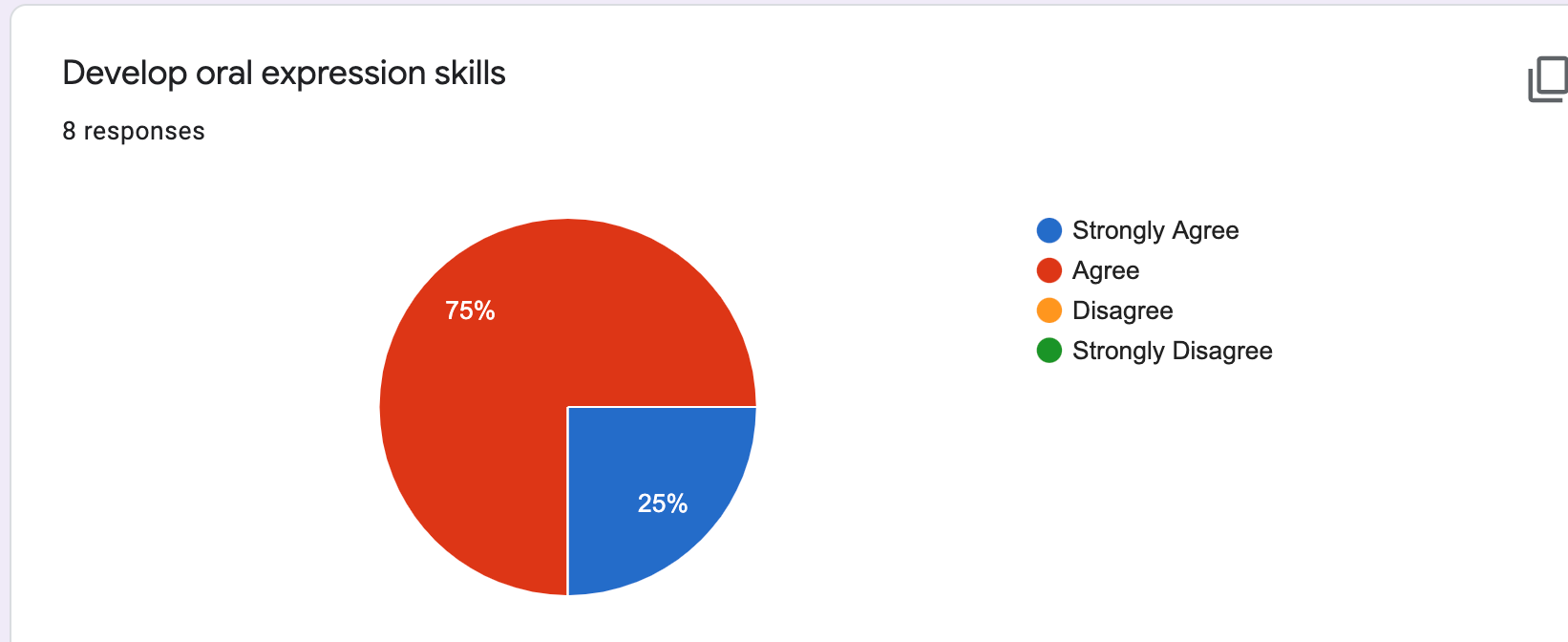 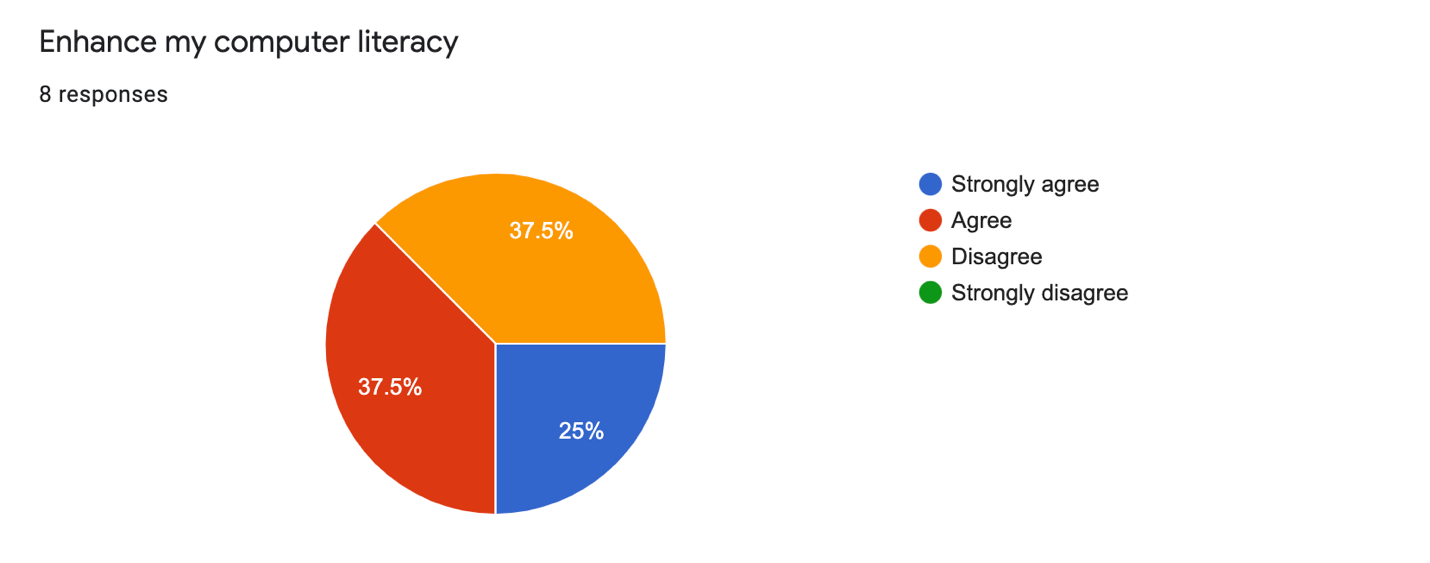 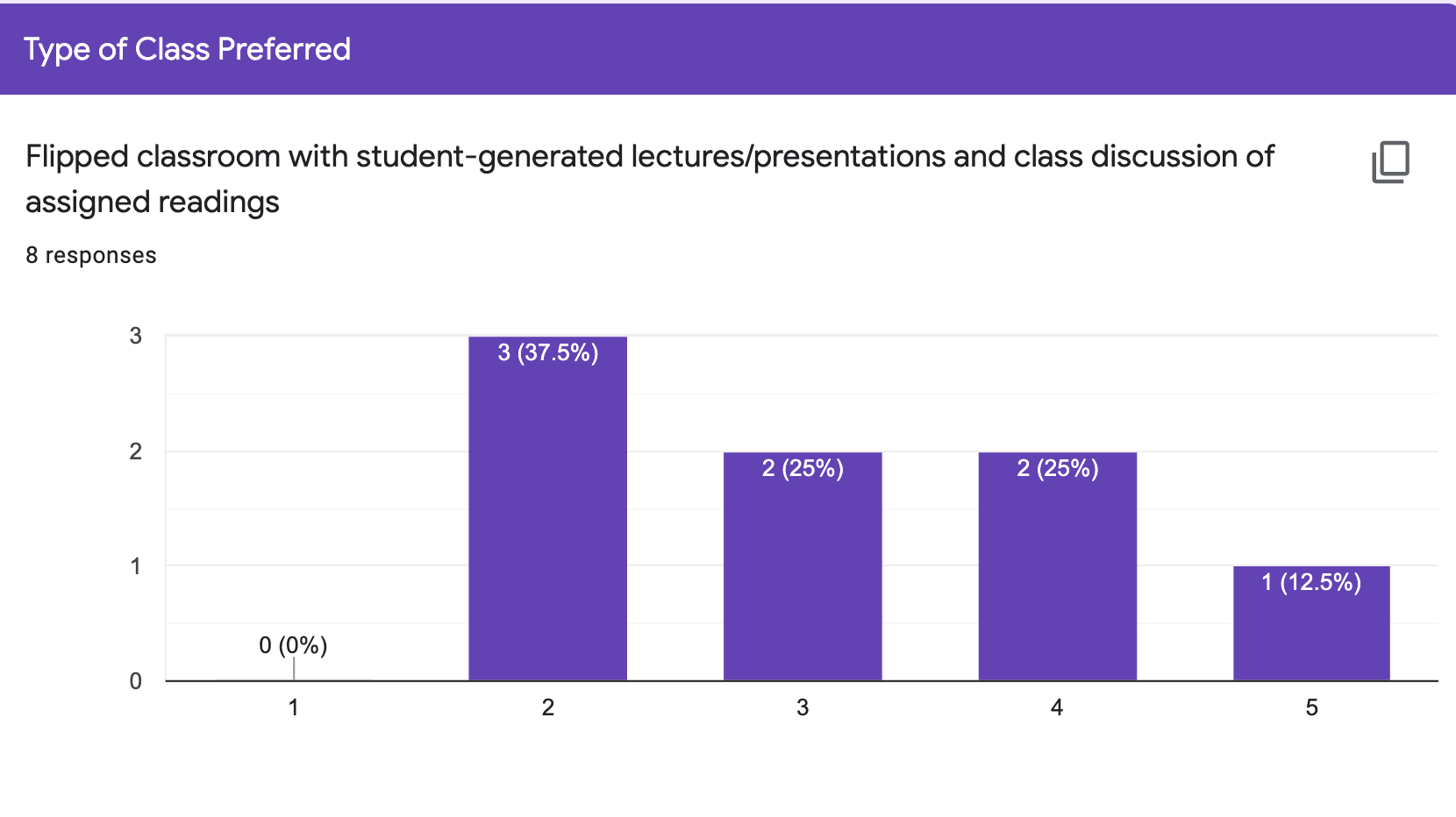 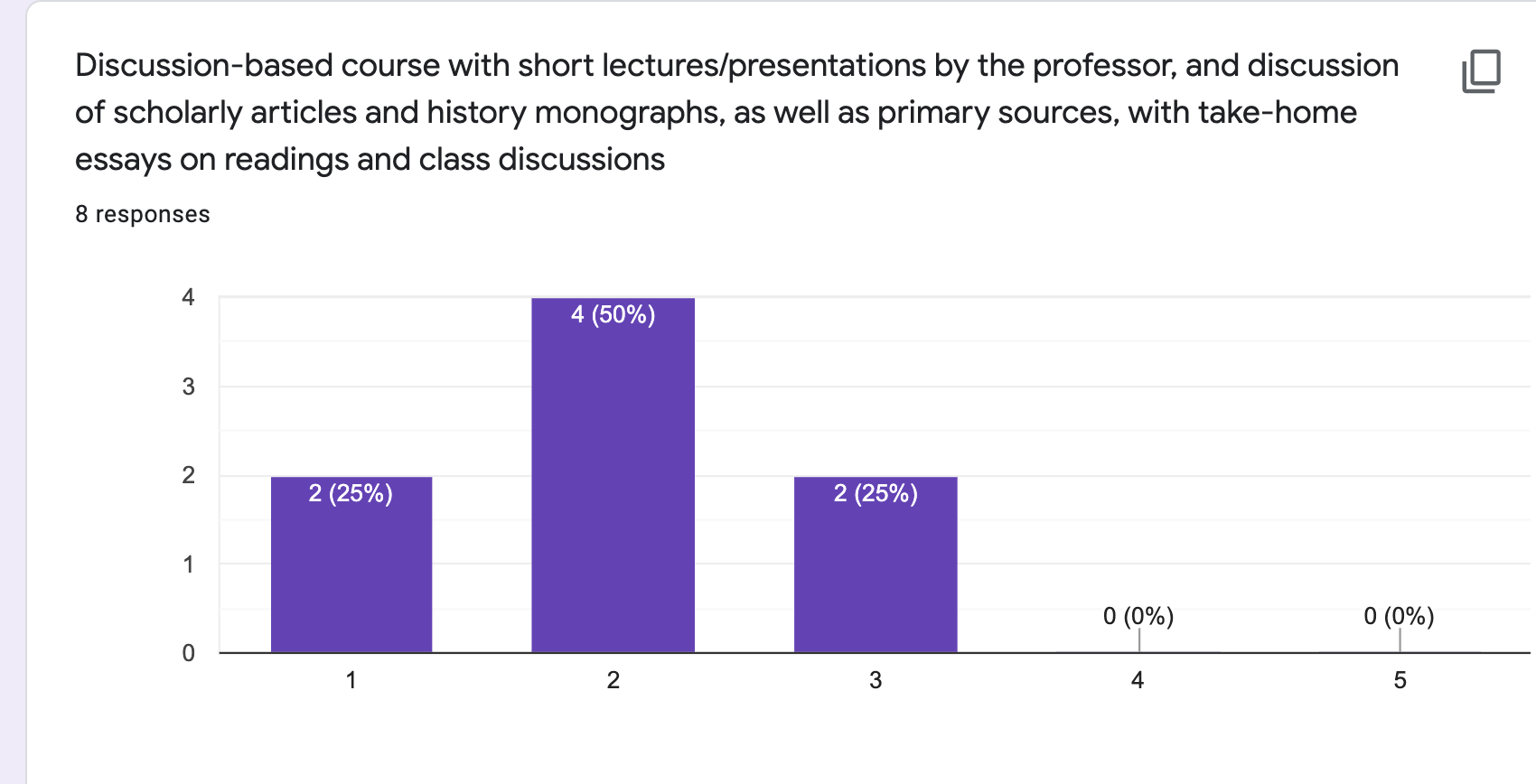 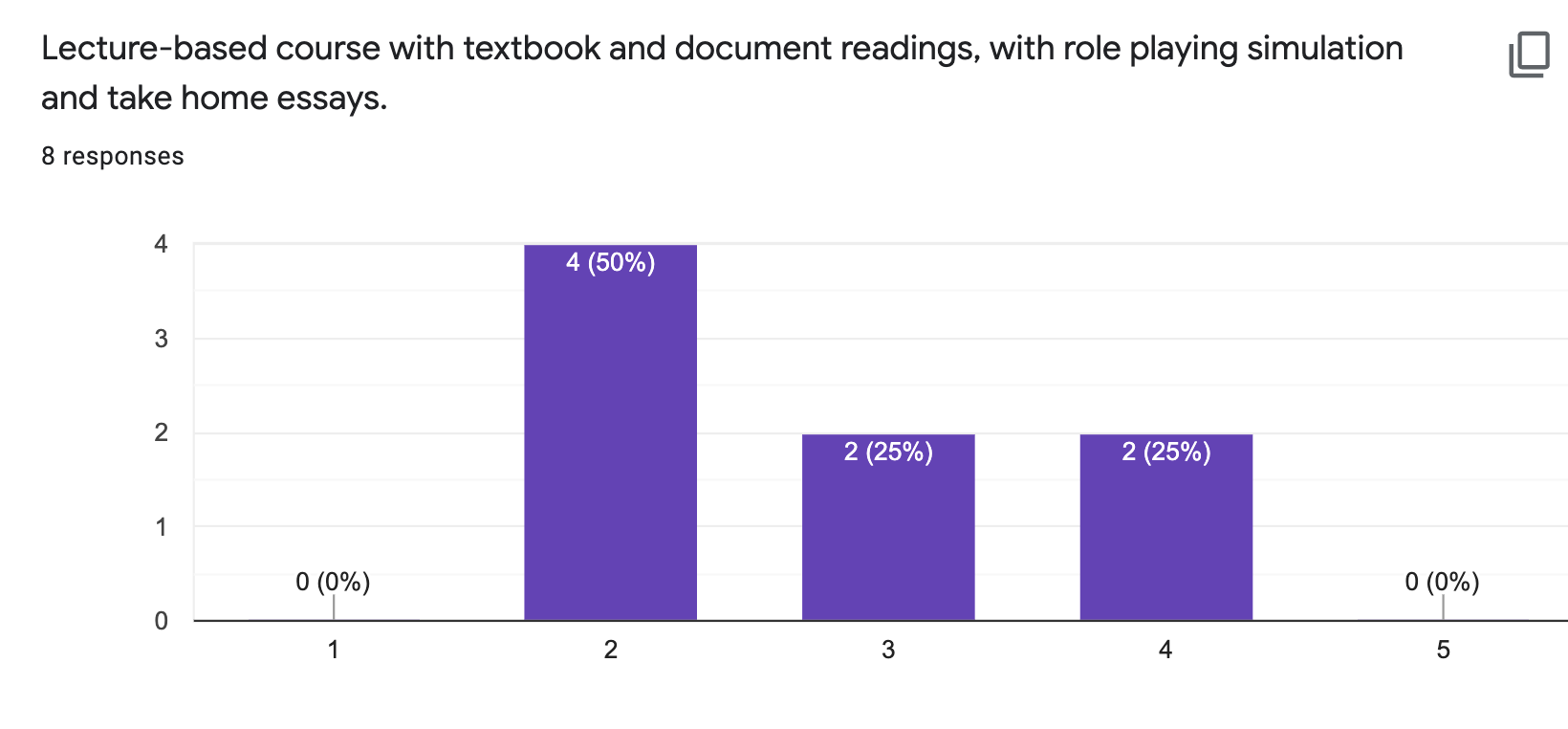 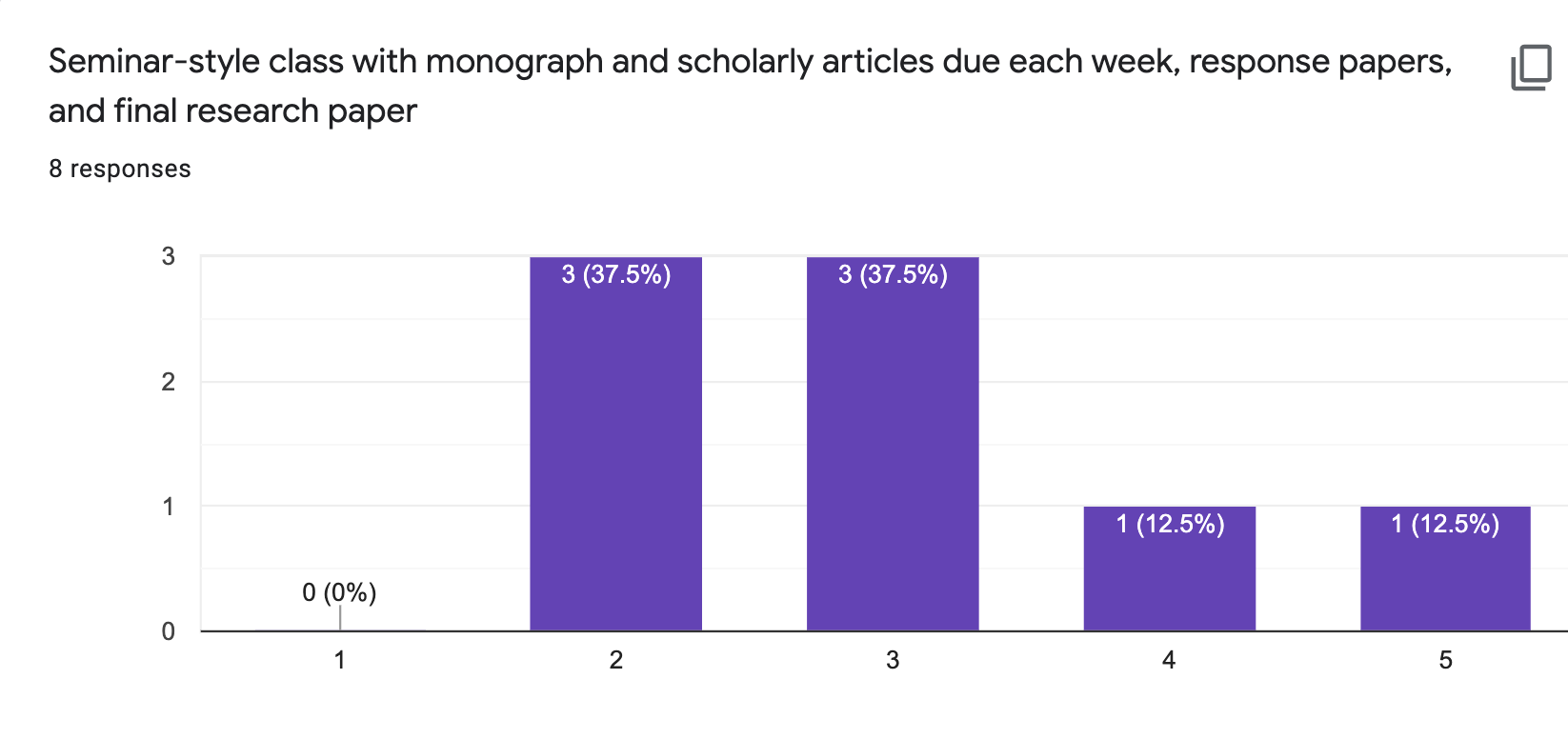 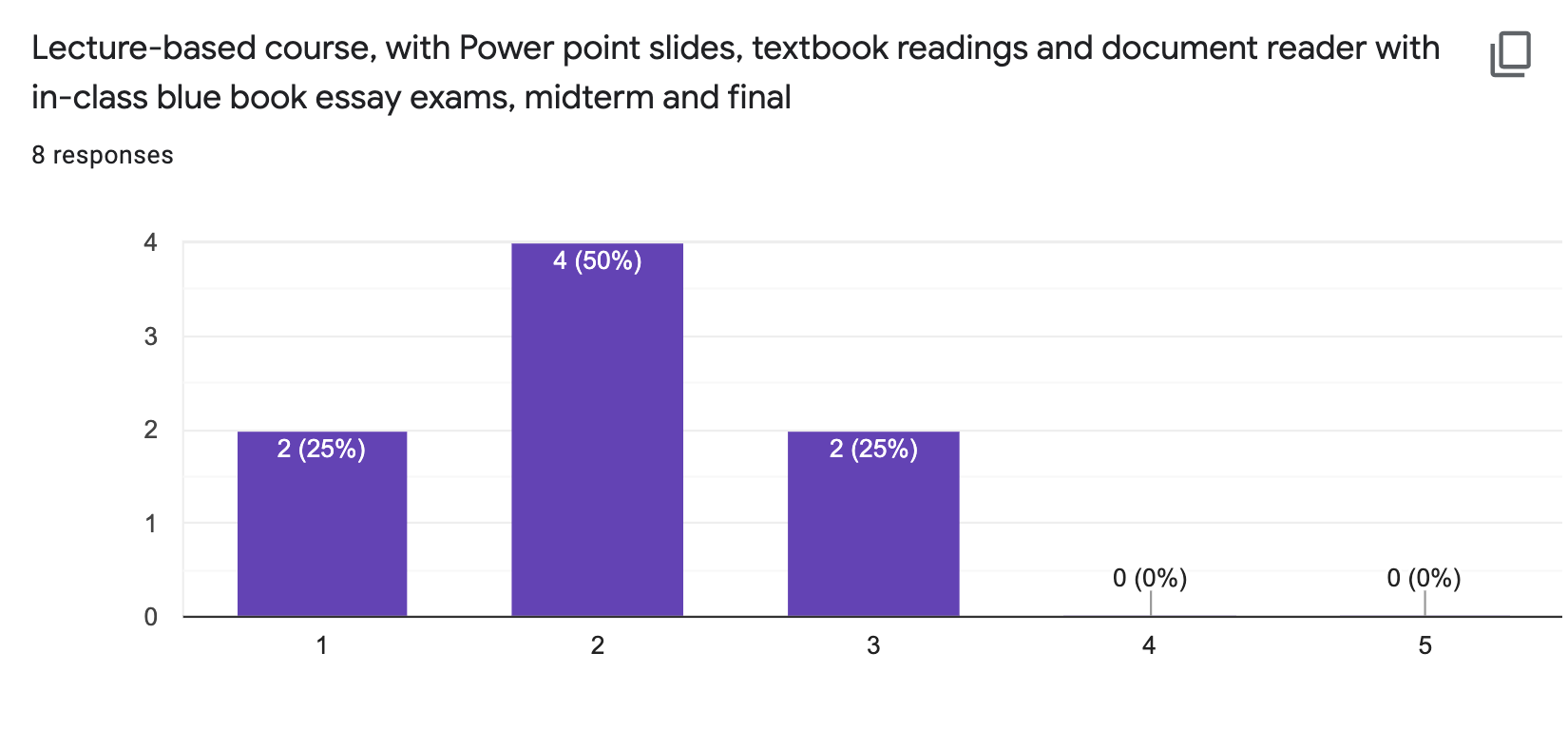 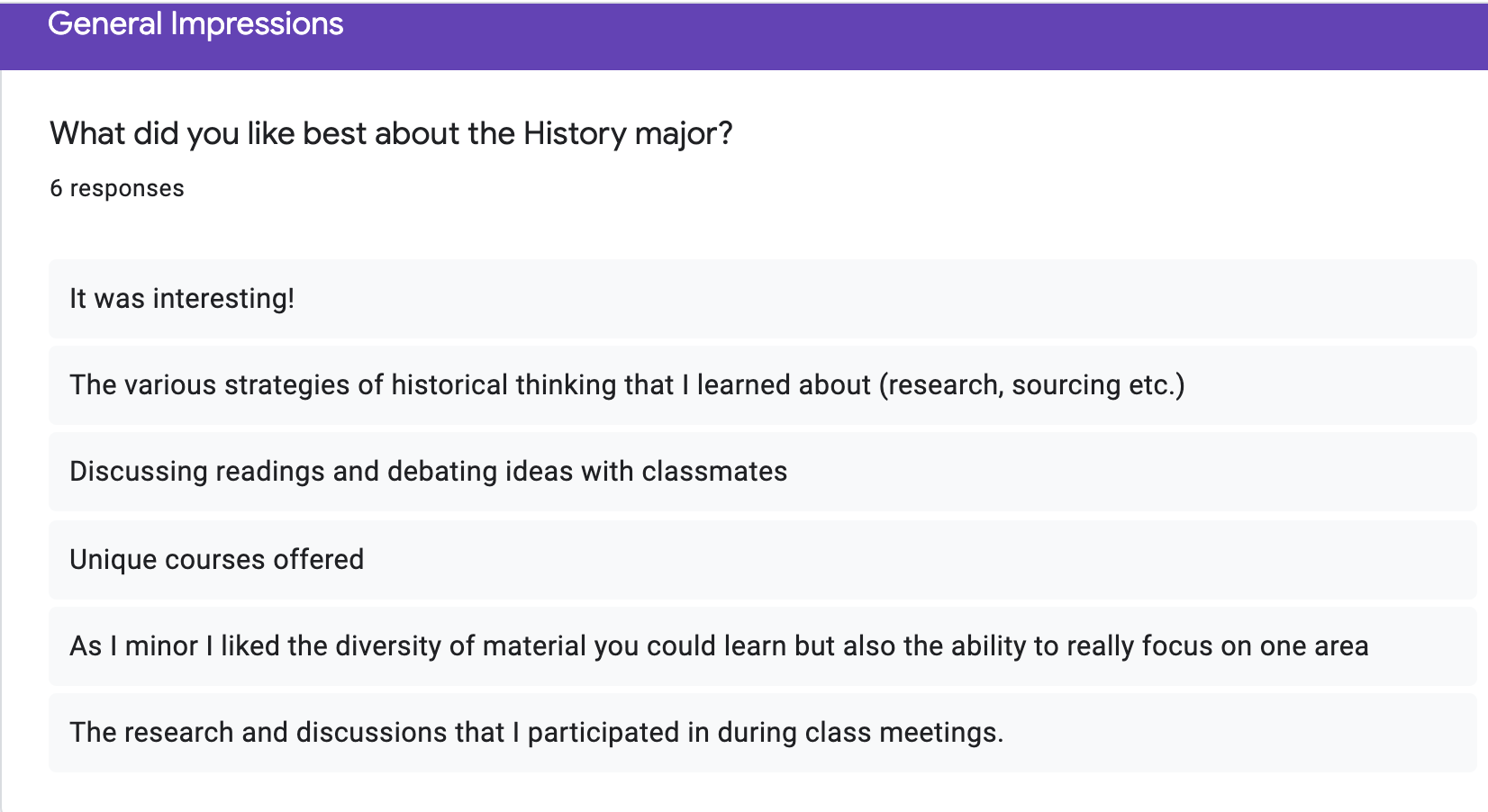 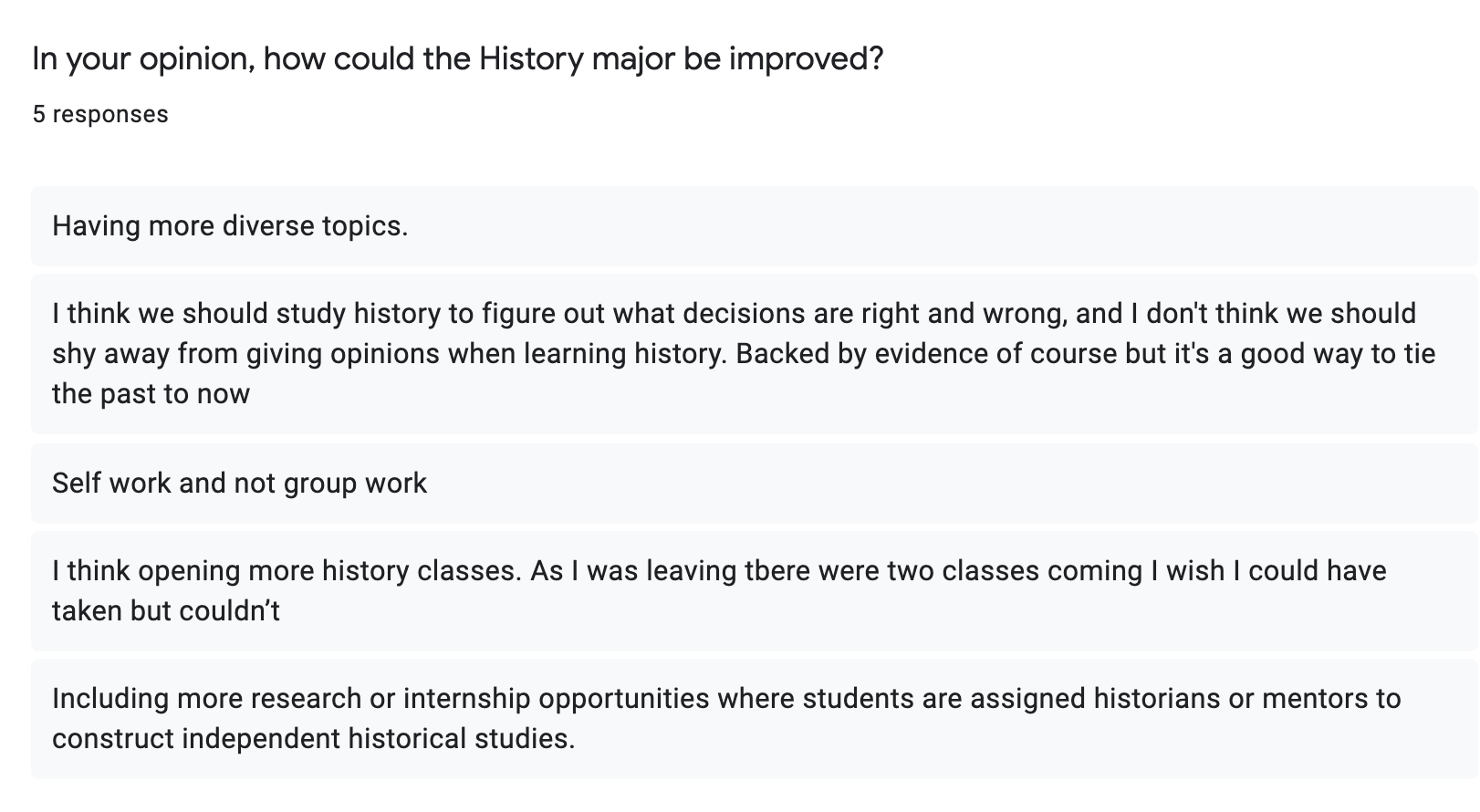 